BROUGHTON JEWISH LUNCH MENU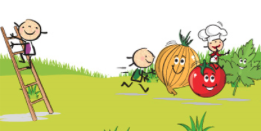 WEEK TWO 20.1.2020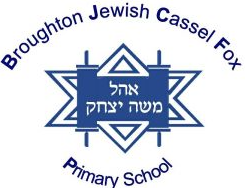 MondayTuesdayWednesdayThursdayFridayMain OptionCHICKENSCHNITZELSBOLOGNAISEFISH FINGERSFISH GOUJONSCHICKENIN A GRAVYVEGETARIANHOT DOGS VegetarianVEGETARIANNUGGETSVEGETARIANHERBEDSAUSAGESVEGETARIANBURGERVEGETARIANSTRUDELVEGETARIANCORN CUTLETSideSWEETCORNPASTAMIXED VEGSPAGHETTIPEASCHIPSGREEN BEANSCOUS-COUSDessertFRUITVARFRUITCOCKTAILFRUITBARCAKEBISCUITDaily OptionsBAKED POTATOESTUNA/EGGSANDWICHESFRESHVEGETGABLESFRESHFRUIT